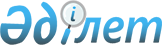 О внесении изменений в решение Жуалынского районного маслихата от 22 декабря 2014 года № 39-3 "О районном бюджете на 2015 - 2017 годы"Решение маслихата Жуалынского района Жамбылской области от 3 апреля 2015 года № 41-6. Зарегистрировано Департаментом юстиции Жамбылской области 10 апреля 2015 года № 2601      Примечание РЦПИ.

      В тексте документа сохранена пунктуация и орфография оригинала.

      В соответствии со статьей 109 Бюджетного кодекса Республики Казахстан от 4 декабря 2008 года и статьи 6 Закона Республики Казахстан от 23 января 2001 года "О местном государственном управлении и самоуправлении в Республике Казахстан" Жуалынский районный маслихат РЕШИЛ:

      1.  В решение Жуалынского районного маслихата от 22 декабря 2014 года № 39-3 "О районном бюджете на 2015 - 2017 годы" (зарегистрировано в Реестре государственной регистрации нормативных правовых актов № 2447, опубликованное в районной газете "Жаңа өмір"-"Новая жизнь" от 6 января 2015 года № 3-4-5) внести следующие изменения:

      в пункте1:

      в подпункте 1):

      цифры "6 965 602" заменить цифрами "6 399 929";

      цифры "888 930" заменить цифрами "867 930";

      цифры "6 070 489" заменить цифрами "5 525 816";

      в пункте 2):

      цифры "6 965 602" заменить цифрами "6 422 490";

      в пункте 5):

      цифры "-40 978" заменить цифрами "-63 539";

      в пункте 6):

      цифры "40 978" заменить цифрами "63 539";

      цифры "0" заменить цифрами "22 561".

      Приложения 1 и 5 к указанному решению изложить в новой редакции согласно приложениям 1 и 2 настоящего решения.

      2.  Контроль за исполнением и публикацию на интернет-ресурсе данного решения возложить на постоянную комиссию районного маслихата по вопросам административно-территориальных структур, социально-экономическому развитию территорий, бюджета и местных налогов по защите прав граждан.

      3.  Настоящее решение вступает в силу со дня государственной регистрации в органах юстиции и вводится в действие с 1 января 2015 года.

 Районный бюджет на 2015 год Перечень бюджетных программ каждого сельского округа на 2015 год      тысяч тенге


					© 2012. РГП на ПХВ «Институт законодательства и правовой информации Республики Казахстан» Министерства юстиции Республики Казахстан
				
      Председатель сессии

Секретарь

      районного маслихата

районного маслихата

      С. Усипбеков

Е. Тлеубеков
Приложение 1 к решению
Жуалынского районного
маслихата
№ 41-6 от 3 апреля 2015 годаПриложение 1 к решению
Жуалынского районного
маслихата № 39-3
от 22 декабря 2014 годаКатегория

Категория

Категория

Категория

Класс

Класс

Класс

Наименование

Наименование

Наименование

Сумма (тысяч тенге)

Сумма (тысяч тенге)

Сумма (тысяч тенге)

Сумма (тысяч тенге)

Сумма (тысяч тенге)

Сумма (тысяч тенге)

Подкласс

Подкласс

Подкласс

Подкласс

Подкласс

Сумма (тысяч тенге)

Сумма (тысяч тенге)

Сумма (тысяч тенге)

1

2

3

3

4

4

4

5

5

5

І.ДОХОДЫ

І.ДОХОДЫ

І.ДОХОДЫ

6 399 929 

6 399 929 

6 399 929 

1

Налоговые поступления

Налоговые поступления

Налоговые поступления

867 930

867 930

867 930

01

Подоходный налог

Подоходный налог

Подоходный налог

188 885

188 885

188 885

2

2

Индивидуальный подоходный налог

Индивидуальный подоходный налог

Индивидуальный подоходный налог

188 885

188 885

188 885

03

Социальный налог

Социальный налог

Социальный налог

132 636

132 636

132 636

1

1

Социальный налог

Социальный налог

Социальный налог

132 636

132 636

132 636

04

Hалоги на собственность

Hалоги на собственность

Hалоги на собственность

527 416

527 416

527 416

1

1

Hалоги на имущество

Hалоги на имущество

Hалоги на имущество

486 438

486 438

486 438

3

3

Земельный налог

Земельный налог

Земельный налог

4 850

4 850

4 850

4

4

Hалог на транспортные средства

Hалог на транспортные средства

Hалог на транспортные средства

33 190

33 190

33 190

5

5

Единый земельный налог

Единый земельный налог

Единый земельный налог

2 938

2 938

2 938

05

Внутренние налоги на товары, работы и услуги

Внутренние налоги на товары, работы и услуги

Внутренние налоги на товары, работы и услуги

10 327

10 327

10 327

2

2

Акцизы

Акцизы

Акцизы

2 243

2 243

2 243

3

3

Поступления за использование природных и других ресурсов

Поступления за использование природных и других ресурсов

Поступления за использование природных и других ресурсов

1 445

1 445

1 445

4

4

Сборы за ведение предпринимательской и профессиональной деятельности

Сборы за ведение предпринимательской и профессиональной деятельности

Сборы за ведение предпринимательской и профессиональной деятельности

6 639

6 639

6 639

08

Обязательные платежи, взимаемые за совершение юридически значимых действий и (или) выдачу документов уполномоченными на то государственными органами или должностными лицами

Обязательные платежи, взимаемые за совершение юридически значимых действий и (или) выдачу документов уполномоченными на то государственными органами или должностными лицами

Обязательные платежи, взимаемые за совершение юридически значимых действий и (или) выдачу документов уполномоченными на то государственными органами или должностными лицами

8 666

8 666

8 666

1

1

Государственная пошлина

Государственная пошлина

Государственная пошлина

8 666

8 666

8 666

2

Неналоговые поступления

Неналоговые поступления

Неналоговые поступления

3 642

3 642

3 642

01

Доходы от государственной собственности

Доходы от государственной собственности

Доходы от государственной собственности

1 151

1 151

1 151

1

1

Поступления части чистого доходов государственных предприятий

Поступления части чистого доходов государственных предприятий

Поступления части чистого доходов государственных предприятий

819

819

819

5

5

Доходы от аренды имущества, находящегося в государственной собственности

Доходы от аренды имущества, находящегося в государственной собственности

Доходы от аренды имущества, находящегося в государственной собственности

332

332

332

02

Поступления от реализации товаров (работ, услуг) государственными учреждениями, финансируемыми из государственного бюджета

Поступления от реализации товаров (работ, услуг) государственными учреждениями, финансируемыми из государственного бюджета

Поступления от реализации товаров (работ, услуг) государственными учреждениями, финансируемыми из государственного бюджета

70

70

70

1

1

Поступления от реализации товаров (работ, услуг) государственными учреждениями, финансируемыми из государственного бюджета

Поступления от реализации товаров (работ, услуг) государственными учреждениями, финансируемыми из государственного бюджета

Поступления от реализации товаров (работ, услуг) государственными учреждениями, финансируемыми из государственного бюджета

70

70

70

03

Поступление денег от проведения государственных закупок, организуемых государственными учреждениями, финансируемыми из государственного бюджета

Поступление денег от проведения государственных закупок, организуемых государственными учреждениями, финансируемыми из государственного бюджета

Поступление денег от проведения государственных закупок, организуемых государственными учреждениями, финансируемыми из государственного бюджета

20

20

20

1

1

Поступление денег от проведения государственных закупок, организуемых государственными учреждениями, финансируемыми из государственного бюджета

Поступление денег от проведения государственных закупок, организуемых государственными учреждениями, финансируемыми из государственного бюджета

Поступление денег от проведения государственных закупок, организуемых государственными учреждениями, финансируемыми из государственного бюджета

20

20

20

04

Штрафы, пени, санкции, взыскания, налагаемые государственными учреждениями, финансируемыми из государственного бюджета, а также содержащимися и финансируемыми из бюджета (сметы расходов) Национального Банка Республики Казахстан 

Штрафы, пени, санкции, взыскания, налагаемые государственными учреждениями, финансируемыми из государственного бюджета, а также содержащимися и финансируемыми из бюджета (сметы расходов) Национального Банка Республики Казахстан 

Штрафы, пени, санкции, взыскания, налагаемые государственными учреждениями, финансируемыми из государственного бюджета, а также содержащимися и финансируемыми из бюджета (сметы расходов) Национального Банка Республики Казахстан 

923

923

923

1

1

Штрафы, пени, санкции, взыскания, налагаемые государственными учреждениями, финансируемыми из государственного бюджета, а также содержащимися и финансируемыми из бюджета (сметы расходов) Национального Банка Республики Казахстан, за исключением поступлений от организаций нефтяного сектора

Штрафы, пени, санкции, взыскания, налагаемые государственными учреждениями, финансируемыми из государственного бюджета, а также содержащимися и финансируемыми из бюджета (сметы расходов) Национального Банка Республики Казахстан, за исключением поступлений от организаций нефтяного сектора

Штрафы, пени, санкции, взыскания, налагаемые государственными учреждениями, финансируемыми из государственного бюджета, а также содержащимися и финансируемыми из бюджета (сметы расходов) Национального Банка Республики Казахстан, за исключением поступлений от организаций нефтяного сектора

923

923

923

06

Прочие неналоговые поступления

Прочие неналоговые поступления

Прочие неналоговые поступления

1 478

1 478

1 478

1

1

Прочие неналоговые поступления

Прочие неналоговые поступления

Прочие неналоговые поступления

1 478

1 478

1 478

3

Поступления от продажи основного капитала

Поступления от продажи основного капитала

Поступления от продажи основного капитала

2 541

2 541

2 541

03

Продажа земли и нематериальных активов

Продажа земли и нематериальных активов

Продажа земли и нематериальных активов

2 541

2 541

2 541

1

1

Продажа земли

Продажа земли

Продажа земли

 2 140

 2 140

 2 140

2

2

Продажа нематериальных активов

Продажа нематериальных активов

Продажа нематериальных активов

401

401

401

4

Поступления трансфертов

Поступления трансфертов

Поступления трансфертов

5 525 816

5 525 816

5 525 816

02

Трансферты из вышестоящих органов государственного управления

Трансферты из вышестоящих органов государственного управления

Трансферты из вышестоящих органов государственного управления

 5 525 816

 5 525 816

 5 525 816

2

2

Трансферты из областного бюджета

Трансферты из областного бюджета

Трансферты из областного бюджета

 5 525 816

 5 525 816

 5 525 816

Функциональная группа

Функциональная группа

Функциональная группа

Функциональная группа

Функциональная группа

Функциональная группа

Функциональная группа

Функциональная группа

Сумма (тысяч тенге)

Администратор бюджетных программ

Администратор бюджетных программ

Администратор бюджетных программ

Администратор бюджетных программ

Администратор бюджетных программ

Сумма (тысяч тенге)

Программа

Программа

Программа

Сумма (тысяч тенге)

Наименование

Наименование

Сумма (тысяч тенге)

1

1

1

1

1

1

2

2

3

 II. ЗАТРАТЫ

 II. ЗАТРАТЫ

6422490

01

01

01

Государственные услуги общего характера

Государственные услуги общего характера

324509

112

112

Аппарат маслихата района (города областного значения)

Аппарат маслихата района (города областного значения)

17496

001

Услуги по обеспечению деятельности маслихата района (города областного значения)

Услуги по обеспечению деятельности маслихата района (города областного значения)

16727

003

Капитальные расходы государственного органа 

Капитальные расходы государственного органа 

769

122

122

Аппарат акима района (города областного значения)

Аппарат акима района (города областного значения)

79339

001

Услуги по обеспечению деятельности акима района (города областного значения)

Услуги по обеспечению деятельности акима района (города областного значения)

72709

003

Капитальные расходы государственного органа 

Капитальные расходы государственного органа 

6630

123

123

Аппарат акима района в городе, города районного значения, поселка, села, сельского округа

Аппарат акима района в городе, города районного значения, поселка, села, сельского округа

182837

001

Услуги по обеспечению деятельности акима района в городе, города районного значения, поселка, села, сельского округа

Услуги по обеспечению деятельности акима района в городе, города районного значения, поселка, села, сельского округа

182837

452

452

Отдел финансов района (города областного значения)

Отдел финансов района (города областного значения)

17552

001

Услуги по реализации государственной политики в области исполнения бюджета района (города областного значения) и управления коммунальной собственностью района (города областного значения)

Услуги по реализации государственной политики в области исполнения бюджета района (города областного значения) и управления коммунальной собственностью района (города областного значения)

15447

003

Проведение оценки имущества в целях налогообложения

Проведение оценки имущества в целях налогообложения

1325

010

Приватизация, управление коммунальным имуществом, постприватизационная деятельность и регулирование споров, связанных с этим

Приватизация, управление коммунальным имуществом, постприватизационная деятельность и регулирование споров, связанных с этим

500

018

Капитальные расходы государственного органа 

Капитальные расходы государственного органа 

280

453

453

Отдел экономики и бюджетного планирования района (города областного значения)

Отдел экономики и бюджетного планирования района (города областного значения)

13340

001

Услуги по реализации государственной политики в области формирования и развития экономической политики, системы государственного планирования и управления района (города областного значения)

Услуги по реализации государственной политики в области формирования и развития экономической политики, системы государственного планирования и управления района (города областного значения)

13090

004

Капитальные расходы государственного органа 

Капитальные расходы государственного органа 

250

458

458

Отдел жилищно-коммунального хозяйства, пассажирского транспорта и автомобильных дорог района (города областного значения)

Отдел жилищно-коммунального хозяйства, пассажирского транспорта и автомобильных дорог района (города областного значения)

7903

001

Услуги по реализации государственной политики на местном уровне в области жилищно-коммунального хозяйства, пассажирского транспорта и автомобильных дорог

Услуги по реализации государственной политики на местном уровне в области жилищно-коммунального хозяйства, пассажирского транспорта и автомобильных дорог

7903

494

494

Отдел предпринимательства и промышленности района (города областного значения)

Отдел предпринимательства и промышленности района (города областного значения)

6042

001

Услуги по реализации государственной политики на местном уровне в области развития предпринимательства и промышленности

Услуги по реализации государственной политики на местном уровне в области развития предпринимательства и промышленности

5792

003

Капитальные расходы государственного органа 

Капитальные расходы государственного органа 

250

02

02

02

Оборона

Оборона

1718

122

122

Аппарат акима района (города областного значения)

Аппарат акима района (города областного значения)

1718

005

Мероприятия в рамках исполнения всеобщей воинской обязанности

Мероприятия в рамках исполнения всеобщей воинской обязанности

1718

03

03

03

Общественный порядок, безопасность, правовая, судебная, уголовно-исполнительная деятельность

Общественный порядок, безопасность, правовая, судебная, уголовно-исполнительная деятельность

3300

458

458

Отдел жилищно-коммунального хозяйства, пассажирского транспорта и автомобильных дорог района (города областного значения)

Отдел жилищно-коммунального хозяйства, пассажирского транспорта и автомобильных дорог района (города областного значения)

3300

021

Обеспечение безопасности дорожного движения в населенных пунктах

Обеспечение безопасности дорожного движения в населенных пунктах

3300

04

04

04

Образование

Образование

4784475

464

464

Отдел образования района (города областного значения)

Отдел образования района (города областного значения)

749340

009

Обеспечение деятельности организаций дошкольного воспитания и обучения

Обеспечение деятельности организаций дошкольного воспитания и обучения

402805

040

Реализация государственного образовательного заказа в дошкольных организациях образования

Реализация государственного образовательного заказа в дошкольных организациях образования

346535

464

464

Отдел образования района (города областного значения)

Отдел образования района (города областного значения)

3252273

003

Общеобразовательное обучение

Общеобразовательное обучение

3094664

006

Дополнительное образование для детей 

Дополнительное образование для детей 

157609

465

465

Отдел физической культуры и спорта района (города областного значения)

Отдел физической культуры и спорта района (города областного значения)

88770

017

Дополнительное образование для детей и юношества по спорту

Дополнительное образование для детей и юношества по спорту

88770

464

464

Отдел образования района (города областного значения)

Отдел образования района (города областного значения)

122525

001

Услуги по реализации государственной политики на местном уровне в области образования 

Услуги по реализации государственной политики на местном уровне в области образования 

10946

005

Приобретение и доставка учебников, учебно-методических комплексов для государственных учреждений образования района (города областного значения)

Приобретение и доставка учебников, учебно-методических комплексов для государственных учреждений образования района (города областного значения)

37500

007

Проведение школьных олимпиад, внешкольных мероприятий и конкурсов районного (городского) масштаба

Проведение школьных олимпиад, внешкольных мероприятий и конкурсов районного (городского) масштаба

200

015

Ежемесячная выплата денежных средств опекунам (попечителям) на содержание ребенка-сироты (детей-сирот), и ребенка (детей), оставшегося без попечения родителей

Ежемесячная выплата денежных средств опекунам (попечителям) на содержание ребенка-сироты (детей-сирот), и ребенка (детей), оставшегося без попечения родителей

12405

029

Обследование психического здоровья детей и подростков и оказание психолого-медико-педагогической консультативной помощи населению

Обследование психического здоровья детей и подростков и оказание психолого-медико-педагогической консультативной помощи населению

13242

067

Капитальные расходы подведомственных государственных учреждений и организаций

Капитальные расходы подведомственных государственных учреждений и организаций

48232

466

466

Отдел архитектуры, градостроительства и строительства района (города областного значения)

Отдел архитектуры, градостроительства и строительства района (города областного значения)

571567

037

Строительство и реконструкция объектов образования

Строительство и реконструкция объектов образования

571567

06

06

06

Социальная помощь и социальное обеспечение

Социальная помощь и социальное обеспечение

373520

464

464

Отдел образования района (города областного значения)

Отдел образования района (города областного значения)

1937

030

Содержание ребенка (детей), переданного патронатным воспитателям

Содержание ребенка (детей), переданного патронатным воспитателям

1937

451

451

Отдел занятости и социальных программ района (города областного значения)

Отдел занятости и социальных программ района (города областного значения)

240848

002

Программа занятости

Программа занятости

37386

004

Оказание социальной помощи на приобретение топлива специалистам здравоохранения, образования, социального обеспечения, культуры, спорта и ветеринарии в сельской местности в соответствии с законодательством Республики Казахстан

Оказание социальной помощи на приобретение топлива специалистам здравоохранения, образования, социального обеспечения, культуры, спорта и ветеринарии в сельской местности в соответствии с законодательством Республики Казахстан

8897

005

Государственная адресная социальная помощь

Государственная адресная социальная помощь

6817

006

Оказание жилищной помощи 

Оказание жилищной помощи 

2500

007

Социальная помощь отдельным категориям нуждающихся граждан по решениям местных представительных органов

Социальная помощь отдельным категориям нуждающихся граждан по решениям местных представительных органов

12160

010

Материальное обеспечение детей-инвалидов, воспитывающихся и обучающихся на дому

Материальное обеспечение детей-инвалидов, воспитывающихся и обучающихся на дому

4560

014

Оказание социальной помощи нуждающимся гражданам на дому

Оказание социальной помощи нуждающимся гражданам на дому

18905

016

Государственные пособия на детей до 18 лет

Государственные пособия на детей до 18 лет

105877

017

Обеспечение нуждающихся инвалидов обязательными гигиеническими средствами и предоставление услуг специалистами жестового языка, индивидуальными помощниками в соответствии с индивидуальной программой реабилитации инвалида

Обеспечение нуждающихся инвалидов обязательными гигиеническими средствами и предоставление услуг специалистами жестового языка, индивидуальными помощниками в соответствии с индивидуальной программой реабилитации инвалида

16351

023

Обеспечение деятельности центров занятости населения

Обеспечение деятельности центров занятости населения

2786

052

Проведение мероприятий, посвященных семидесятилетию Победы в Великой Отечественной войне

Проведение мероприятий, посвященных семидесятилетию Победы в Великой Отечественной войне

24609

451

451

Отдел занятости и социальных программ района (города областного значения)

Отдел занятости и социальных программ района (города областного значения)

130522

001

Услуги по реализации государственной политики на местном уровне в области обеспечения занятости и реализации социальных программ для населения

Услуги по реализации государственной политики на местном уровне в области обеспечения занятости и реализации социальных программ для населения

22258

011

Оплата услуг по зачислению, выплате и доставке пособий и других социальных выплат

Оплата услуг по зачислению, выплате и доставке пособий и других социальных выплат

900

021

Капитальные расходы государственного органа 

Капитальные расходы государственного органа 

300

025

Внедрение обусловленной денежной помощи по проекту Өрлеу

Внедрение обусловленной денежной помощи по проекту Өрлеу

107064

458

458

Отдел жилищно-коммунального хозяйства, пассажирского транспорта и автомобильных дорог района (города областного значения)

Отдел жилищно-коммунального хозяйства, пассажирского транспорта и автомобильных дорог района (города областного значения)

213

050

Реализация плана мероприятий по обеспечению прав и улучшению качества жизни инвалидов

Реализация плана мероприятий по обеспечению прав и улучшению качества жизни инвалидов

213

07

07

07

Жилищно-коммунальное хозяйство

Жилищно-коммунальное хозяйство

207644

455

455

Отдел культуры и развития языков района (города областного значения)

Отдел культуры и развития языков района (города областного значения)

5249

024

Ремонт объектов в рамках развития городов и сельских населенных пунктов по Дорожной карте занятости 2020

Ремонт объектов в рамках развития городов и сельских населенных пунктов по Дорожной карте занятости 2020

5249

458

458

Отдел жилищно-коммунального хозяйства, пассажирского транспорта и автомобильных дорог района (города областного значения)

Отдел жилищно-коммунального хозяйства, пассажирского транспорта и автомобильных дорог района (города областного значения)

8418

003

Организация сохранения государственного жилищного фонда

Организация сохранения государственного жилищного фонда

418

004

Обеспечение жильем отдельных категорий граждан

Обеспечение жильем отдельных категорий граждан

8000

464

464

Отдел образования района (города областного значения)

Отдел образования района (города областного значения)

6687

026

Ремонт объектов в рамках развития городов и сельских населенных пунктов по Дорожной карте занятости 2020

Ремонт объектов в рамках развития городов и сельских населенных пунктов по Дорожной карте занятости 2020

6687

123

123

Аппарат акима района в городе, города районного значения, поселка, села, сельского округа

Аппарат акима района в городе, города районного значения, поселка, села, сельского округа

900

014

Организация водоснабжения населенных пунктов

Организация водоснабжения населенных пунктов

900

458

458

Отдел жилищно-коммунального хозяйства, пассажирского транспорта и автомобильных дорог района (города областного значения)

Отдел жилищно-коммунального хозяйства, пассажирского транспорта и автомобильных дорог района (города областного значения)

66127

012

Функционирование системы водоснабжения и водоотведения

Функционирование системы водоснабжения и водоотведения

62127

026

Организация эксплуатации тепловых сетей, находящихся в коммунальной собственности районов (городов областного значения)

Организация эксплуатации тепловых сетей, находящихся в коммунальной собственности районов (городов областного значения)

4000

123

123

Аппарат акима района в городе, города районного значения, поселка, села, сельского округа

Аппарат акима района в городе, города районного значения, поселка, села, сельского округа

21863

008

Освещение улиц населенных пунктов

Освещение улиц населенных пунктов

2717

009

Обеспечение санитарии населенных пунктов

Обеспечение санитарии населенных пунктов

8188

011

Благоустройство и озеленение населенных пунктов

Благоустройство и озеленение населенных пунктов

10958

458

458

Отдел жилищно-коммунального хозяйства, пассажирского транспорта и автомобильных дорог района (города областного значения)

Отдел жилищно-коммунального хозяйства, пассажирского транспорта и автомобильных дорог района (города областного значения)

98400

015

Освещение улиц в населенных пунктах

Освещение улиц в населенных пунктах

19200

016

Обеспечение санитарии населенных пунктов

Обеспечение санитарии населенных пунктов

14960

018

Благоустройство и озеленение населенных пунктов

Благоустройство и озеленение населенных пунктов

64240

08

08

08

Культура, спорт, туризм и информационное пространство

Культура, спорт, туризм и информационное пространство

229177

455

455

Отдел культуры и развития языков района (города областного значения)

Отдел культуры и развития языков района (города областного значения)

96182

003

Поддержка культурно-досуговой работы

Поддержка культурно-досуговой работы

96182

465

465

Отдел физической культуры и спорта района (города областного значения)

Отдел физической культуры и спорта района (города областного значения)

22018

001

Услуги по реализации государственной политики на местном уровне в сфере физической культуры и спорта

Услуги по реализации государственной политики на местном уровне в сфере физической культуры и спорта

7198

005

Развитие массового спорта и национальных видов спорта 

Развитие массового спорта и национальных видов спорта 

3000

006

Проведение спортивных соревнований на районном (города областного значения) уровне

Проведение спортивных соревнований на районном (города областного значения) уровне

2800

007

Подготовка и участие членов сборных команд района (города областного значения) по различным видам спорта на областных спортивных соревнованиях

Подготовка и участие членов сборных команд района (города областного значения) по различным видам спорта на областных спортивных соревнованиях

6020

032

Капитальные расходы подведомственных государственных учреждений и организаций

Капитальные расходы подведомственных государственных учреждений и организаций

3000

455

455

Отдел культуры и развития языков района (города областного значения)

Отдел культуры и развития языков района (города областного значения)

47684

006

Функционирование районных (городских) библиотек

Функционирование районных (городских) библиотек

47271

007

Развитие государственного языка и других языков 

народа Казахстана

Развитие государственного языка и других языков 

народа Казахстана

413

456

456

Отдел внутренней политики района (города 

областного значения)

Отдел внутренней политики района (города 

областного значения)

20250

002

Услуги по проведению государственной информационной политики через газеты и журналы

Услуги по проведению государственной информационной политики через газеты и журналы

20250

455

455

Отдел культуры и развития языков района (города областного значения)

Отдел культуры и развития языков района (города областного значения)

14051

001

Услуги по реализации государственной политики на местном уровне в области развития языков и культуры

Услуги по реализации государственной политики на местном уровне в области развития языков и культуры

6771

032

Капитальные расходы подведомственных государственных учреждений и организаций

Капитальные расходы подведомственных государственных учреждений и организаций

7280

456

456

Отдел внутренней политики района (города областного значения)

Отдел внутренней политики района (города областного значения)

28992

001

Услуги по реализации государственной политики на местном уровне в области информации, укрепления государственности и формирования социального оптимизма граждан

Услуги по реализации государственной политики на местном уровне в области информации, укрепления государственности и формирования социального оптимизма граждан

10457

003

Реализация мероприятий в сфере молодежной политики

Реализация мероприятий в сфере молодежной политики

17865

006

Капитальные расходы государственного органа 

Капитальные расходы государственного органа 

230

032

Капитальные расходы подведомственных государственных учреждений и организаций

Капитальные расходы подведомственных государственных учреждений и организаций

440

10

10

10

Сельское, водное, лесное, рыбное хозяйство, особо охраняемые природные территории, охрана окружающей среды и животного мира, земельные отношения

Сельское, водное, лесное, рыбное хозяйство, особо охраняемые природные территории, охрана окружающей среды и животного мира, земельные отношения

169628

462

462

Отдел сельского хозяйства района (города областного значения)

Отдел сельского хозяйства района (города областного значения)

25655

001

Услуги по реализации государственной политики на местном уровне в сфере сельского хозяйства

Услуги по реализации государственной политики на местном уровне в сфере сельского хозяйства

15906

006

Капитальные расходы государственного органа 

Капитальные расходы государственного органа 

250

099

Реализация мер по оказанию социальной поддержки специалистов

Реализация мер по оказанию социальной поддержки специалистов

9499

473

473

Отдел ветеринарии района (города областного значения)

Отдел ветеринарии района (города областного значения)

43694

001

Услуги по реализации государственной политики на местном уровне в сфере ветеринарии

Услуги по реализации государственной политики на местном уровне в сфере ветеринарии

11243

005

Обеспечение функционирования скотомогильников (биотермических ям)

Обеспечение функционирования скотомогильников (биотермических ям)

4500

006

Организация санитарного убоя больных животных

Организация санитарного убоя больных животных

4539

007

Организация отлова и уничтожения бродячих собак и кошек

Организация отлова и уничтожения бродячих собак и кошек

1500

008

Возмещение владельцам стоимости изымаемых и уничтожаемых больных животных, продуктов и сырья животного происхождения

Возмещение владельцам стоимости изымаемых и уничтожаемых больных животных, продуктов и сырья животного происхождения

17223

009

Проведение ветеринарных мероприятий по энзоотическим болезням животных

Проведение ветеринарных мероприятий по энзоотическим болезням животных

2000

010

Проведение мероприятий по идентификации сельскохозяйственных животных

Проведение мероприятий по идентификации сельскохозяйственных животных

2689

463

463

Отдел земельных отношений района (города областного значения)

Отдел земельных отношений района (города областного значения)

13279

001

Услуги по реализации государственной политики в области регулирования земельных отношений на территории района (города областного значения)

Услуги по реализации государственной политики в области регулирования земельных отношений на территории района (города областного значения)

9529

003

Земельно-хозяйственное устройство населенных пунктов

Земельно-хозяйственное устройство населенных пунктов

2000

006

Землеустройство, проводимое при установлении границ районов, городов областного значения, районного значения, сельских округов, поселков, сел

Землеустройство, проводимое при установлении границ районов, городов областного значения, районного значения, сельских округов, поселков, сел

1750

473

473

Отдел ветеринарии района (города областного значения)

Отдел ветеринарии района (города областного значения)

87000

011

Проведение противоэпизоотических мероприятий

Проведение противоэпизоотических мероприятий

87000

11

11

11

Промышленность, архитектурная, градостроительная и строительная деятельность

Промышленность, архитектурная, градостроительная и строительная деятельность

32487

466

466

Отдел архитектуры, градостроительства и строительства района (города областного значения)

Отдел архитектуры, градостроительства и строительства района (города областного значения)

32487

001

Услуги по реализации государственной политики в области строительства, улучшения архитектурного облика городов, районов и населенных пунктов области и обеспечению рационального и эффективного градостроительного освоения территории района (города областного значения)

Услуги по реализации государственной политики в области строительства, улучшения архитектурного облика городов, районов и населенных пунктов области и обеспечению рационального и эффективного градостроительного освоения территории района (города областного значения)

8794

013

Разработка схем градостроительного развития территории района, генеральных планов городов районного (областного) значения, поселков и иных сельских населенных пунктов

Разработка схем градостроительного развития территории района, генеральных планов городов районного (областного) значения, поселков и иных сельских населенных пунктов

23693

12

12

12

Транспорт и коммуникации

Транспорт и коммуникации

235052

458

458

Отдел жилищно-коммунального хозяйства, пассажирского транспорта и автомобильных дорог района (города областного значения)

Отдел жилищно-коммунального хозяйства, пассажирского транспорта и автомобильных дорог района (города областного значения)

235052

023

Обеспечение функционирования автомобильных дорог

Обеспечение функционирования автомобильных дорог

235052

13

13

13

Прочие

Прочие

60630

494

494

Отдел предпринимательства и промышленности района (города областного значения)

Отдел предпринимательства и промышленности района (города областного значения)

3150

006

Поддержка предпринимательской деятельности

Поддержка предпринимательской деятельности

3150

123

123

Аппарат акима района в городе, города районного значения, поселка, села, сельского округа

Аппарат акима района в городе, города районного значения, поселка, села, сельского округа

49480

040

Реализация мер по содействию экономическому развитию регионов в рамках Программы "Развитие регионов" 

Реализация мер по содействию экономическому развитию регионов в рамках Программы "Развитие регионов" 

49480

452

452

Отдел финансов района (города областного значения)

Отдел финансов района (города областного значения)

8000

012

Резерв местного исполнительного органа района (города областного значения)

Резерв местного исполнительного органа района (города областного значения)

8000

15

15

15

Трансферты

Трансферты

350

452

452

Отдел финансов района (города областного значения)

Отдел финансов района (города областного значения)

350

006

Возврат неиспользованных (недоиспользованных) целевых трансфертов

Возврат неиспользованных (недоиспользованных) целевых трансфертов

350

III. ЧИСТОЕ БЮДЖЕТНОЕ КРЕДИТОВАНИЕ

III. ЧИСТОЕ БЮДЖЕТНОЕ КРЕДИТОВАНИЕ

40978

Бюджетные кредиты

Бюджетные кредиты

53514

10

10

10

Сельское, водное, лесное, рыбное хозяйство, особо охраняемые природные территории, охрана окружающей среды и животного мира, земельные отношения

Сельское, водное, лесное, рыбное хозяйство, особо охраняемые природные территории, охрана окружающей среды и животного мира, земельные отношения

53514

462

462

Отдел сельского хозяйства района (города областного значения)

Отдел сельского хозяйства района (города областного значения)

53514

008

Бюджетные кредиты для реализации мер социальной поддержки специалистов

Бюджетные кредиты для реализации мер социальной поддержки специалистов

53514

Категория 

Категория 

Категория 

Категория 

Категория 

Категория 

Наименование

Наименование

Сумма (тысяч тенге)

Категория 

Категория 

Категория 

Категория 

Категория 

Категория 

Наименование

Наименование

Сумма (тысяч тенге)

Класс

Класс

Класс

Подкласс

Подкласс

Подкласс

Сумма (тысяч тенге)

5

5

5

Погашение бюджетных кредитов

Погашение бюджетных кредитов

Сумма (тысяч тенге)

12536

01

01

Погашение бюджетных кредитов

Погашение бюджетных кредитов

12536

1

Погашение бюджетных кредитов, выданных из государственного бюджета

Погашение бюджетных кредитов, выданных из государственного бюджета

12536

Функциональная группа

Функциональная группа

Функциональная группа

Функциональная группа

Функциональная группа

Функциональная группа

Функциональная группа

Функциональная группа

Сумма (тысяч тенге)

Администратор бюджетных программ

Администратор бюджетных программ

Администратор бюджетных программ

Администратор бюджетных программ

Администратор бюджетных программ

Сумма (тысяч тенге)

Программа

Программа

Программа

Сумма (тысяч тенге)

Наименование

Наименование

Сумма (тысяч тенге)

1

1

1

1

1

1

2

2

IV. САЛЬДО ПО ОПЕРАЦИЯМ С ФИНАНСОВЫМИ АКТИВАМИ

IV. САЛЬДО ПО ОПЕРАЦИЯМ С ФИНАНСОВЫМИ АКТИВАМИ

0

 Приобретение финансовых активов

 Приобретение финансовых активов

0

Поступления от продажи финансовых активов государства

Поступления от продажи финансовых активов государства

0

V. ДЕФИЦИТ (ПРОФИЦИТ) БЮДЖЕТА

V. ДЕФИЦИТ (ПРОФИЦИТ) БЮДЖЕТА

-63539

VI. ФИНАНСИРОВАНИЕ ДЕФИЦИТА (ИСПОЛЬЗОВАНИЕ ПРОФИЦИТА) БЮДЖЕТА

VI. ФИНАНСИРОВАНИЕ ДЕФИЦИТА (ИСПОЛЬЗОВАНИЕ ПРОФИЦИТА) БЮДЖЕТА

63539

Категория

Категория

Категория

Наименование

Наименование

Сумма (тысяч тенге)

Класс

Класс

Класс

Наименование

Наименование

Сумма (тысяч тенге)

Подкласс

Подкласс

Подкласс

Сумма (тысяч тенге)

7

7

7

Поступление займов

Поступление займов

53514

01

01

Государственные внутренние займы

Государственные внутренние займы

53514

2

Договоры займа

Договоры займа

53514

Функциональная группа

Функциональная группа

Функциональная группа

Функциональная группа

Функциональная группа

Функциональная группа

Функциональная группа

Функциональная группа

Сумма (тысяч тенге)

Администратор бюджетных программ

Администратор бюджетных программ

Администратор бюджетных программ

Администратор бюджетных программ

Администратор бюджетных программ

Сумма (тысяч тенге)

Программа

Программа

Программа

Сумма (тысяч тенге)

Наименование

Наименование

Сумма (тысяч тенге)

1

1

1

1

1

1

2

2

16

16

16

Погашение займов

Погашение займов

12536

452

452

Отдел финансов района (города областного значения

Отдел финансов района (города областного значения

12536

008

Погашение долга местного исполнительного органа перед вышестоящим бюджетом

Погашение долга местного исполнительного органа перед вышестоящим бюджетом

12536

08

08

08

Используемые остатки бюджетных средств

Используемые остатки бюджетных средств

 22561

Приложение 2 к решению
Жуалынского районного
маслихата
№ 41-6 от 3 апреля 2015 годаПриложение 5 к решению
Жуалынского районного
маслихата
№ 39-3 от 22 декабря 2014 годаАппарат акима района в городе, города районного значения, поселка, села, сельского округа

Наименование программ

Наименование программ

Наименование программ

Наименование программ

Наименование программ

Наименование программ

Аппарат акима района в городе, города районного значения, поселка, села, сельского округа

001. 

"Услуги по обеспечению деятельности акима района в городе, города районного значения, поселка, села, сельского округа"

 

040. "Реализация мер по содействию экономическому развитию регионов в рамках Программы "Развитие регионов"

014.

"Организация водоснабжения населенных пунктов"

 

014.

"Организация водоснабжения населенных пунктов"

 

009. 

"Обеспечение санитарии населенных пунктов"

011. 

"Благоустройство и озеленение населенных пунктов"

008. "Освещение улиц населенных пунктов"

Коммунальное государственное учреждение "Аппарат акима ауыла Б.Момышулы Жуалынского района Жамбылской области"

20333

12823

928

3000

Коммунальное государственное учреждение "Аппарат акима Аксайского сельского округа Жуалынского района Жамбылской области"

12292

2814

280

827

150

Коммунальное государственное учреждение "Аппарат акима Актюбинского сельского округа Жуалынского района Жамбылской области" 

11366

2549

550

780

150

 

Коммунальное государственное учреждение "Аппарат акима Боралдайского сельского округа Жуалынского района Жамбылской области" 

 

11167

2358

550

630

250

Коммунальное государственное учреждение "Аппарат акима Нурлыкентского сельского округа Жуалынского района Жамбылской области" 

 

13115

4329

550

760

420

Коммунальное государственное учреждение "Аппарат акима Шакпакского сельского округа Жуалынского района Жамбылской области" 

17953

3762

1030

280

300

Коммунальное государственное учреждение "Аппарат акима Карасазского сельского округа Жуалынского района Жамбылской области" 

 

12903

3276

400

400

550

280

300

Коммунальное государственное учреждение "Аппарат акима Кызыларыкского сельского округа Жуалынского района Жамбылской области" 

10993

2233

550

 

1280

150

 

Коммунальное государственное учреждение "Аппарат акима Жетитобинского сельского округа Жуалынского района Жамбылской области"

11219

2968

550

280

150

Коммунальное государственное учреждение "Аппарат акима Кокбастауского сельского округа Жуалынского района Жамбылской области" 

12826

2922

500

500

550

1280

150

Коммунальное государственное учреждение "Аппарат акима Куренбельского сельского округа Жуалынского района Жамбылской области" 

11647

2088

450

280

47

Коммунальное государственное учреждение "Аппарат акима Кошкаратинского сельского округа Жуалынского района Жамбылской области" 

11905

1581

550

435

150

Коммунальное государственное учреждение "Аппарат акима Мынбулакского сельского округа Жуалынского района Жамбылской области" 

13601

4058

550

280

200

Коммунальное государственное учреждение "Аппарат акима Биликольского сельского округа Жуалынского района Жамбылской области" 

11517

1719

550

566

300

Итого

182837

49480

900

900

8188

10958

2717

